BAB IPENDAHULUAN1. Pengertian dan Latar Belakang1.1  Latar Belakang		Mata Pelajaran Teknologi Informasi dan Komunikasi (TIK) di SMP  Berdasarkan  KTSP mencakup bahan kajian tentang Hardware dan Software. Pada Mata Pelajaran ini, konsep dan sub konsep dipelajari melalui Teori dan Praktek dengan fokus pada pengembangan keterampilan proses. Idealnya setiap topik dari pelajaran TIK sebaiknya diajarkan melalui peragaan kepada siswa, baik dalam bentuk Praktek atau demonstrasi.	Untuk mendukung fungsi dan tujuan pembelajaran TIK di SMP, diperlukan sarana dan petugas yang siap membantu kelancaran pelaksanaan praktikum atau demonstrasi yang diperlukan oleh guru TIK.1.2  Dasar/Landasan HukumPasal 37 UU No. 2 tahun 1989 tentang sistem pendidikan nasional.Program Sekolah1.3   Maksud dan Tujuan		Mewujudkan tujuan Pendidikan nasional dengan memperhatikan tahapan perkembangan peserta anak didik dan kesesuaianya dengan kebutuhan nasional, perkembangan IPTEK serta Kesenian yang sesuai dengan jenis dan jenjang satuan pendidikan yaitu SLTP sebagai jenjang Pendidikan Dasar  seperti di SMP Negeri 1 4 Madiun khususnya pada Mata Pelajaran Teknologi Informasi dan Komunikasi.1.4  Sasaran		Sasaran kegiatan Laboratorium Komputer yang ingin dicapai adalah Program Pengajaran dan Pembelajaran yang mendukung pencapaian Tujuan Satuan Pendidikan SMP pada mata pelajaran TIK yang bermuara pada perwujudan atau pencapaian tujuan Pendidikan Nasional yaitu “ Mencerdaskan kehidupan bangsa dan mengembangkan manusia Indonesia seutuhnya melalui jenjang pendidikan SMP “, khususnya di SMP Negeri 14 Madiun.1.5  Ruang Lingkup	Ruang lingkup pendidikan di laboratorium Komputer meliputi :Penguasaan Harware dan Sofware Komputer1.6  Sistematika	1. Kata Pengantar	2. Daftar Isi	3. BAB I PENDAHULUANLatar BelakangDasar/Landasan Hukum .Maksud dan TujuanSasaran Ruang Lingkup Sistimatika 	4. BAB  II.  PENGORGANISASIAN Pengorganisasian Struktur OrganisasiJadwal Praktikum5. BAB III.  LABORATORIUMDenah LaboratoriumInventaris Laboratorium6.BAB IV. PROGRAM LABORAN TAHUN PELAJARAN 2009 - 2010Program KerjaDaftar Barang dan Bahan yang diperlukan	7. BAB V.  PENUTUP 	8. LAMPIRAN-LAMPIRAN :BAB IIPENGORGANISASIAN2.1.  Pengorganisasian  2.1.1 Struktur Organisasi				= Garis Komando				= Garis Koordinasi2.1.2	Susunan Personal	Pelindung / Penanggung Jawab	: Kepala Sekolah	Kepala Labkom			: Zaenal Maarif, S.Pd2.1.3 Daftar Guru Mata Pelajaran TIK2.2  Pembagian Tugas	Pelindung / Penanggung Jawab	Memberikan perlindungan  / pengayomanMelakukan pengawasan dan penilaianMemberikan pengarahan	Kepala Labkom		Melakukan koordinasiMemberikan bimbingan dan pengarahan Melakukan pengawasanMelaporkan kepada Kepala Sekolah	Petugas 				Melakukan pendataan inventaris barangMenata barang inventaris menurut fungsinyaMelakukan perbaikan pada barang inventaris yang masih bias diperbaikiMengatur jadwal penggunaan laboratorium KomputerMemberikan laporan kondisi barang – barang inventarisMelakukan pengawasan penggunaan barang inventarisMelaporkan kejadian – kejadian penting yang berkaitan dengan penggunaan barang inventarisMelakukan pengecekan kondisi barang secara rutin 2.3.  Tata Tertib Penggunaan Laboratorium KomputerSiswa dilarang menggunakan computer tanpa seijin guru/petugasSiswa menjaga kebersihan selama di dalam ruang lab computerSiswa dilarang membuat keributan / gaduh atau bermain – main selama di ruang lab. Computer.Siswa dilarang merubah atau menghapus program – program yang ada di computer tanpa seijin guru / petugasSiswa dilarang membawa barang yang ada di lab.komputer.Jadwal Penggunaan Laboratorium2.5.  TERKAIT JARDIKNAS DAN PENINGKATAN SDM DALAM TIKPROGRAM UNTUK SISWAKelas 7Mampu mengoperasikan DesktopMampu mengoperasikan ExplorerMampu Mengoperasikan Ms. Word (Sederhana-lanjut)Mampu melakukan browsing internet (dasar)Kelas 8Mampu melakukan browsing lanjut di internet (upload dan download)Memahami fasilitas search engine (lanjut)Mampu membuat email dan menggunakannyaMampu mengoperasikan lembar kerja Excel (Sederhana)Kelas 9Mampu mengoperasikan internet dengan browser IE dan Mondzila/SeaMonkeyMahir melakukan aktifitas search engineMampu dan memahami konsep-konsep dasar jaringanMemahami fasilitas dan koneksi internetMampu membuat web(dg ms word) dan blog sederhana	Harapan Kompetensi Lulusan SMP 4  Malang terkait TIK :Lulusan mahir aktifitas berinternet, meliputi download dan uploadLulusan mahir mencari informasi dengan search engineLulusan dapat berkomunikasi dengan menggunakan Internet (Email, YM, Blog)Lulusan memahami pengetahuan/praktek dasar MS.OfficePROGRAM UNTUK GURU DAN KARYAWANMampu mengoperasikan MS. Word untuk kepentingan bahan ajarMampu mengoperasikan MS. Excel untuk pengolahan nilai dan administrasi perkantoranMampu mengoperasikan Powerpoint sebagai salah satu media pembelajaranMampu mengoperasikan Fotostory sebagai media pembelajaranMampu menampilkan MS. Word sebgai media pembelajaran berbasis WEB sederhanaMampu mengoperasikan/browsing internet daan mencari informasi di internetMampu mengoperasikan database sekolah (sinfodik)Mampu membuat/memiliki email pribadiMampu membuat blog sederhana untuk media pembelajaranMampu mengoperasikan penggunaan LCD dan Sound system pada computermampu mengoperasikan peripheral pendukung sejenis camera digital dan handycamMampu membuat backup CD dengan Nero BurningMampu memahami operasional printer dan perawatannyaPraktek bersama dalam pembauatan bahan ajar interaktif*) Peserta diberlakukan secara individual, tergantung kemampuan yang dimiliki Bapak/Ibu guru/karyawanRENCANA PROGRAM GURU DAN KARYAWANSMP NEGERI 48 JAKARTABAB IIILABORATORIUM KOMPUTER3.1 Denah Ruangan Laboratorium Komputer 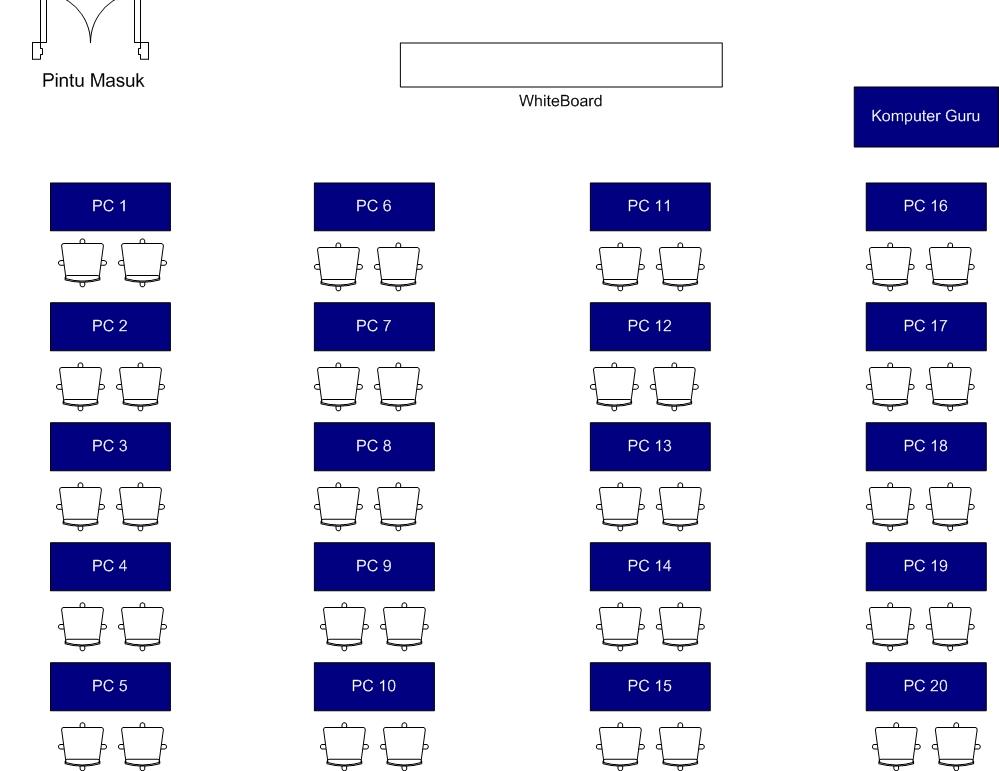 3.2 Inventaris Laboratorium KomputerBAB IVPROGRAM PETUGAS LAB KOMPUTERTAHUN PELAJARAN 2012 / 20134.1 Program Kerja4.2 Daftar Barang dan Bahan yang diperlukan	Agar seluruh program yang dibuat dapat terlaksana, tentunya diperlukan beberapa pendukung teknis baik itu sarana ataupun prasarana yang dibutuhkan oleh laboran yang belum tersedia atau yang diperlukan oleh petugas lab komputer, diantaranya sebagai berikut :Minimal 20 s.d 40 Komputer terbaru (agar praktek tidak terbagi 2)BAB VPENUTUPProgram hanyalah sebuah perangkat dalam upaya mencapai suatu tujuan. Program bukan segala–galanya, sebab masih ada factor lain yang turut menentukan yakni Sumber Daya Manusia.Ini Berarti, suatu program baru dapat dilaksanakan dengan memahami dan mampu menterjemahkannya dalam karya nyata seperti apa yang digariskan dalam program tersebut. Di sini ada yang saling keterkaitan yakni program yang baik dan Sumber Daya manusia yang andal.Program yang baik, tentu saja program yang didasarkan atas kenyataan dan perhitungan secara matang serta dilaksanakan dengan sebagai mana mestinya. Kita  tak ingin gagal hanya karena kecerobohan dalam melaksanakan program.  Kuncinya sederhana saja yakni kesungguhan dan kebersamaanMengetahui						Jakarta,       November 2021Kepala Sekolah						LaboranUrip Rohudi, M.Pd   				     Achmad Mufti, S.KomNIP. 196207291989031010			     NIP.NoNamaKelas1. Achmad Mufti, S.KomVII-1 s.d. VII-8VIII-1 s.d VIII-42.JADWAL PENGGUNAAN LABORATORIUM KOMPUTERUNTUK KBM PAGI TAHUN PELAJARAN 2019/2020HARIJAMNAMA GURUKELASSENIN1-2Achmad Mufti, S.KomVII-4SENIN3-4Achmad Mufti, S.Kom*VIII-3SENIN5-6Achmad Mufti, S.KomVIII-17-8Achmad Mufti, S.KomVII-4SELASASELASA3-4Achmad Mufti, S.Kom*VII-7SELASA6-7Achmad Mufti, S.Kom*VII-6SELASARABU1-2Achmad Mufti, S.KomVIII-2RABU4-5Achmad Mufti, S.KomVIII-4RABU6-7Achmad Mufti, S.Kom*VII-58-9Achmad Mufti, S.Kom*VII-3KAMIS8-9Achmad Mufti, S.KomVII-2JUMAT3-4Achmad Mufti, S.KomVII-1JUMAT5-6Achmad Mufti, S.KomVII-8JUMATMATERI LATIHANAlokasiWaktuJuli/AgustusJuli/AgustusJuli/AgustusJuli/AgustusJuli/AgustusSeptember September September September September OktoberOktoberOktoberOktoberOktoberNovemberNovemberNovemberNovemberNovemberDesemberDesemberDesemberDesemberDesemberJanuariJanuariJanuariJanuariJanuariMATERI LATIHANAlokasiWaktu1123412341234512341234512Mampu mengoperasikan MS. Word untuk kepentingan bahan ajarMampu mengoperasikan MS. Excel untuk pengolahan nilai dan administrasi perkantoranMampu mengoperasikan Powerpoint sebagai salah satu media pembelajaranMampu mengoperasikan Fotostory sebagai media pembelajaranMampu menampilkan MS. Word sebgai media pembelajaran berbasis WEB sederhanaMampu mengoperasikan/browsing internet daan mencari informasi di internetMampu mengoperasikan database sekolah (sinfodik)Mampu membuat/memiliki email pribadiMampu membuat blog sederhana untuk media pembelajaranMampu mengoperasikan penggunaan LCD dan Sound system pada computermampu mengoperasikan peripheral pendukung sejenis camera digital dan handycamMampu membuat backup CD dengan Nero BurningMampu memahami operasional printer dan perawatannyaPraktek bersama dalam pembauatan bahan ajar interaktifVVVV44446222282222222222222222222NoNama AlatKondisiKondisiJumlahNoNama AlatBaikRusakJumlahPrasaranaPrasarana1Ruang Praktek1-12Meja Komputer40-403Kursi lab. komputer405364Ruang gudang1-15Sirkulasi udara1-16Ketersediaan daya listrik1-4400 wattAlat praktek komputerAlat praktek komputer1Intel pentium I---2Intel pentium II---3Intel pentium III---4Intel pentium IV8355Core duo2-26Core 2 duo30-307Printer HP LaserJet P11021-18Printer LaserJet 1000 series1-19Monitor 15”4664010Keyboard41-4111Mouse4114112Papan Tulis1-113Kursi guru1-114Lemari 1-115Modem---16LAN1-117WiFI---18Router 1-1No.Jenis KegiatanSasaran Yang Ingin DicapaiWaktu1.2.3.4.5.Penyusunan Pedoman dan Program Kerja Pendataan Inventaris LaboratoriumKomputer Perawatan KomputerPenyusunan Jadwal Penggunaan Lab. KomputerLaporanDalam pelaksanaan kegiatan dapat terencana dan sistematis.Mengetahui data alat, bahan, dan barang yang ada di laboratorium sebagai informasi bagi sekolah dan instansi yang berkepentinganPerawatan ini meliputi :Kebersihan Lab.Kebersihan Komputer secara umum Pengecekan Hardware dan Sofware Dalam pengunaan lab. Dapat optimal untuk setiap guru TIK dalam pelaksanaan praktek Bulan Juli 2019Bulan Juli-Agustus 2019Setiap  hari kerjaBulan Agustus 2019